PortfolioVeiligheid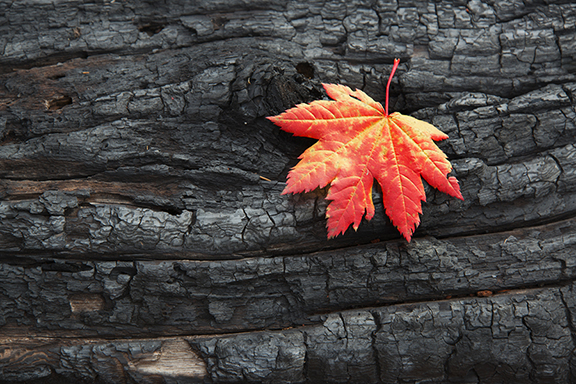 Naam:Klas:Vak:Docent: BP 1
Persoonlijk portretBP 2
Poster gevaarlijke stoffenBP 3
Presentatie BP 4 
Informatieboekje Arbo
BP 5 InstructiefilmpjeBP 6 Vakbondsleden werven